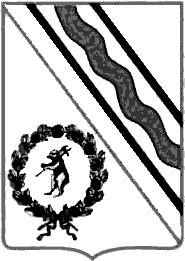 Муниципальный СоветТутаевского муниципального районаРЕШЕНИЕот 17.09.2015 № 116-гг. ТутаевО внесении изменений в решениеМуниципального Совета Тутаевс-кого муниципального района от18.12.2014 №89-г «О бюджете Ту-таевского муниципального районана 2015 год и на плановый период 2016-2017 годов»В соответствии с Бюджетным кодексом Российской Федерации, Положением о бюджетном устройстве и бюджетном процессе в Тутаевском муниципальном районе, утвержденным решением Муниципального Совета Тутаевского муниципального района от 28.09.2012 №116-г, Муниципальный Совет Тутаевского муниципального районаРЕШИЛ: 1. Внести в решение Муниципального Совета Тутаевского муници-пального района от 18.12.2014 №89-г «О бюджете Тутаевского муници-пального района на 2015 год и на плановый период 2016-2017 годов» (в действующей редакции) следующие изменения:- в пункте 1:  - цифры «2 026 992 516» заменить цифрами «2 039 003 297»;- слова «1 863 767 612 рублей» заменить словами «1 875 778 393 рубля»;- в пункте 2:  - цифры «1 240 373 696» заменить цифрами «1 245 388 512»;- цифры «1 078 602 996 » заменить цифрами «1 082 417 812»; - в пункте 4: - цифры «278 467 053» заменить цифрами «282 442 392»;- в пункте 5:- слова «90 156 913 рублей» заменить словами «90 360 102 рубля»;- цифры «30 091 700» заменить цифрами «34 967 316»; - в пункте 14:- цифры  «201 646 082» заменить цифрами «203 664 194»; -приложения 1,2,3,4,5,6,7,8,11,12,13,14,17 изложить соответственно в редакции приложений 1,2,3,4,5,6,7,8,9,10,11,12,13 к настоящему решению.2. Опубликовать настоящее решение в Тутаевской массовой муниципальной газете «Берега».3. Контроль за исполнением настоящего решения возложить на пос- тоянную комиссию Муниципального Совета по бюджету, финансам и налоговой политике (Рудинская Ю.А.).4. Настоящее решение вступает в силу со дня его официального опубликования. Председатель Муниципального Совета Тутаевского муниципального района                                          В.А.Кудричев Глава Тутаевского муниципального района                                          С.А.Левашовзаместитель директора департаментафинансов администрации ТМР (исполнитель) 2-14-32   Соколова Надежда Вениаминовна            ___________ _________                                                                                                            подпись           датасогласованозаместитель Главы АдминистрацииТМР по финансовым вопросам – директор департамента финансов       М.К.Новикова                   __________ ____________                                                                                                               подпись              датаначальник юридического отделаадминистративно-правовогоуправления Администрации ТМР       В.В.Коннов                     __________ ______________                                                                                                                  подпись            датаУправляющий делами Администрации ТМР                       С.В.Балясникова                ____________ _____________                                                                                                                 подпись              дата03-006 МСЭлектронная копия сдана                                                     __________     _____________                                                                                                         подпись             датаспециальные отметкирассылкаМуниципальный Советдепартамент финансовМУ ИЦ «Берега»Отдел №6 Управления Федерального казначейства по Ярославской области